Olsztyn, 2024-04-24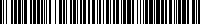 UNP: OL-24-11992OL-POR-A.213.82.2024.4	Dotyczy: „Sprzedaż i dostarczenie 45 sztuk stacji dokujących USB-C, 46 sztuk fabrycznie nowych zestawów klawiatura + mysz, 32 sztuk fabrycznie nowych listew przeciwprzepięciowych oraz 51 sztuk fabrycznie nowych monitorów do komputera dla Państwowej Inspekcji Pracy Okręgowego Inspektoratu Pracy w Olsztynie”.Zamawiający przekazuje poniżej treść pytania, jakie zostało wniesione przez Firmę F.H.U. "Replay" Grzegorz Żebrowski w przedmiotowym postępowaniu wraz z udzieloną odpowiedzią.Pytanie:  Prośba o wykreślenie zapisu przy listwie przeciwprzepięciowej tabela nr 3 "minimum odbiornik bezprzewodowy i baterie".Odpowiedź: Zamawiający dokonuje zmiany zapisu w Załączniku nr 1 do zapytania ofertowego - Opisu Przedmiotu Zamówienia – tabeli nr 3 wiersz pt. „Wyposażenie” na „Pełne wyposażenie fabryczne przewidziane przez producenta na rynek polski”./PodpisInfo/